Attach receipts (or copies) for instrument maintenance. – MECKLENBURG POLICE DEPARTMENTCrime Laboratory – Firearms SectionInstrument Calibration Log – No Serial Number – Five-Year Calibration – MECKLENBURG POLICE DEPARTMENTCrime Laboratory – Firearms SectionInstrument Calibration Log – No Serial Number – Five-Year Calibration – MECKLENBURG POLICE DEPARTMENTCrime Laboratory – Firearms SectionInstrument Calibration Log – No Serial Number – Five-Year Calibration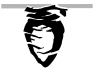 36 Inch Steel Rule in Overall/Barrel Length Measuring Device (Purchased June 2010)36 Inch Steel Rule in Overall/Barrel Length Measuring Device (Purchased June 2010)Room 4125Room 4125DateResultInitialsInitials